Name ......................................................... Klasse  ..............Datum .......................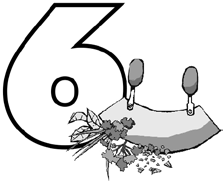 Rezept 3Kräuterbrot im BlumentopfZutaten (für ein kleines Brot):2 Tassen Vollkornmehl1 Päckchen Backpulver1 Tasse Milch1 Prise Salz1 Hand voll frischer Kräuter (Oregano, Schnittlauch, Salbei usw.)1 Zweig Rosmarin zum Verzieren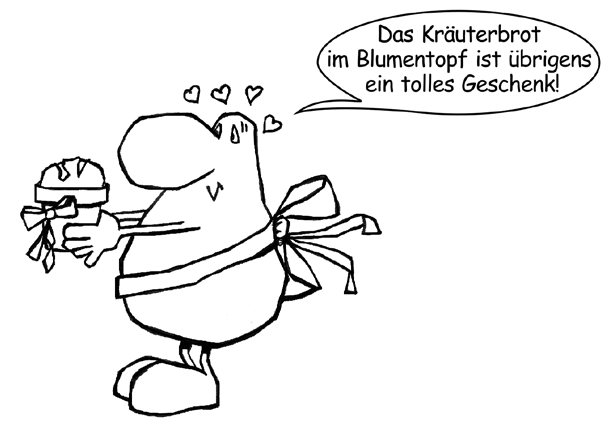 Butter oder Margarine zum Einfetten der FormDu brauchst noch:Gemüsemesser Schneidebrett RührschüsselRührgerät oder Schneebesen Brotform, Kastenform oder neuen roten Ton-Blumentopf TasseKüchenkrepp HolzspießSo geht’s: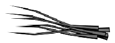 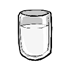 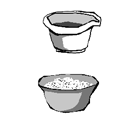 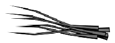 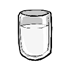 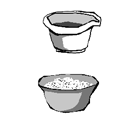 Mehl, Backpulver, Milch und Salz in einer Schüssel gut verrühren. Kräuter waschen, mit Küchenkrepp trocken tupfen und klein hacken. Kräuter unter den Teig mischen.Teig in eine kleine eingefettete Brotform oder einen sauberen Ton-Blumentopf (Durchmesser ca. 14 cm) füllen. Den Ton-Blumentopf vor dem Befüllengut wässern.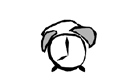 Mit dem Rosmarinzweig verzieren und im Ofen bei 180°C (Heißluft) 35 Minuten backen. Mache die Garprobe mit einem Holzspieß. Das Brot ist fertig, wenn der Teig nicht am Holzspieß kleben bleibt.Das Brot schmeckt zum Beispiel sehr gut mit Frischkäse oder mit Kräuter- quark. Das Rezept PhiLs Kräuterquark ist auf S. 25.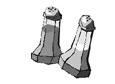 Hessisches Ministerium für Umwelt, Klimaschutz, Landwirtschaft und Verbraucherschutz	Werkstatt Ernährung	27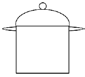 